ЗАЯВКА НА УЧАСТИЕ В КОНФЕРЕНЦИИ*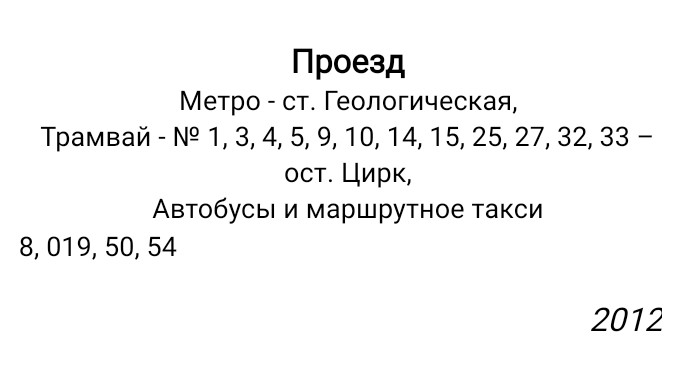 Секретари  оргкомитета направлений  конференции: Ошкордина Алла Анатольевнател. +7 922-21-79-805  2.	Рудницкая Вероника Владиславовнател. +7 (912) 696-13-21Гончарова Надежда Анатольевна тел. +7  (912) 690-58-12 Почтовый адрес: 620144, г. Екатеринбург,ул. 8 Марта/Народной Воли, 62/45ФГБОУ ВО «Уральский государственный экономический университет», РФКазахская академия труда и социальных отношений Университет Сен Лоран, г. Льеж, Бельгия Государственный технологический университет им.Симона-Боливара, Республика ПеруФГБОУ  ВО «Уральский государственный экономический университет», РФВольное экономическое общество, РФУниверситет Сен Лоран, г. Льеж, БельгияКазахская академия труда и социальных отношенийГосударственный технологический университет им. Симона-Боливара, Республика Перу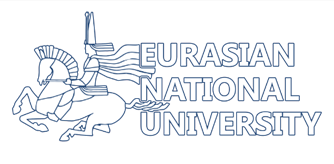 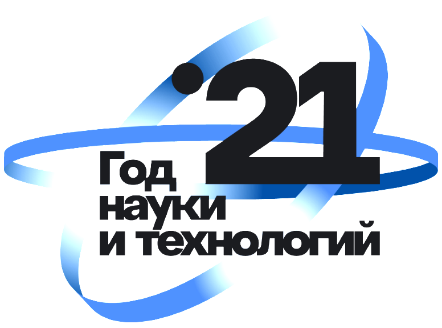 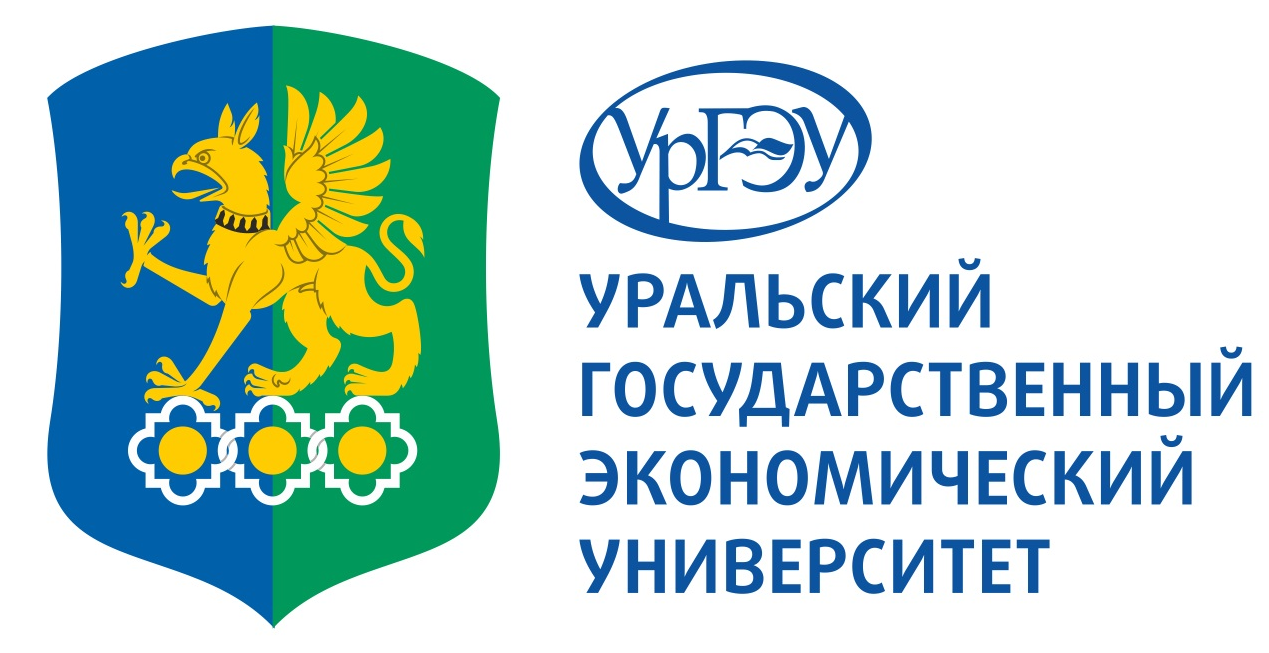 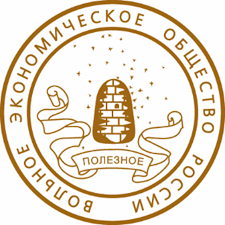 III Международная научно-практическая конференцияСовременные подходы к повышению качества сервиса в индустрии туризма и гостеприимства в условиях межкультурной коммуникации27 апреля 2021г.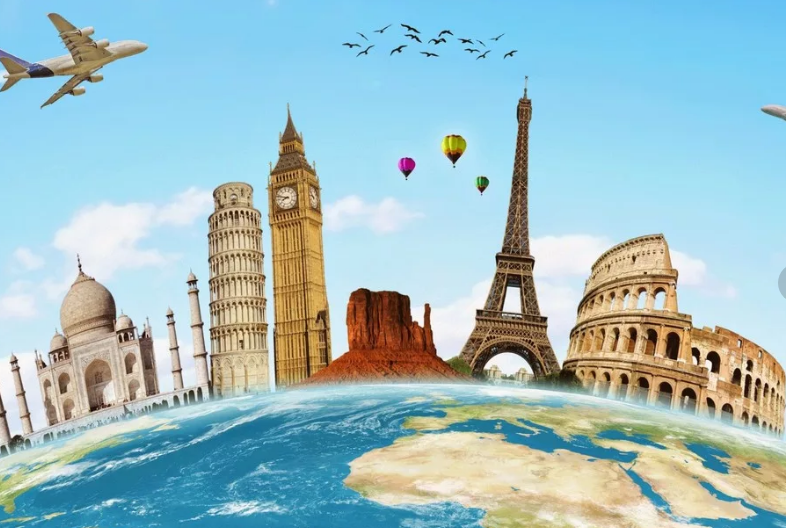 Екатеринбург2021ФГБОУ ВО “Уральский государственный экономический университет» совместно с   Университетом Сен Лоран, Государственным технологическим университетом им.Симона-Боливара, Казахской академией труда и социальных отношений,  технологическим университетом  Муданьцзяньским педагогическим университетом, Вольным экономическим обществом объявляет о проведении 27 апреля  2021 года III Международной научно-практической конференции Участники конференции – представители науки и образования, деловых кругов, общественных объединений, органов государственной власти и местного самоуправления, российские и международные представители организаций, занимающихся вопросами улучшения качества и обеспечения конкурентоспособности в индустрии туризма и гостеприимства в условиях межкультурной коммуникации. Цели конференции: обмен международным опытом в области управления качеством в современной практике предоставления туристических услуг и сферы гостиничного и ресторанного бизнеса в условиях межкультурного взаимодействия.Научные направления конференции:1. Индустрия туризма и гостеприимства в России и за рубежом: cостояние и прогноз развития2. Качество и конкурентоспособность услуг индустрии туризма и гостеприимства: современное состояние и тенденции развития3. Проблемы теории и практики межкультурной коммуникации  в современном мире.В рамках конференции планируется проведение пленарного заседания, работа трех секций, церемонии награждения победителей III «Молодежного конкурса проектов по продвижению туристического потенциала территорий Большого Урала» на площадках: УрГЭУ, г.Екатеринбург, ул. 8 марта, д. 62 Подача заявкиСтатья, оформленная в соответствии с требованиями, предоставляется до 20 апреля  2021 г. по электоронному адресу: mnpk3@yandex.ru      К рассмотрению принимаются статьи на русском и английском  языках. К статье прилагаются: 1)  заявка на участие в конференции; 2) справка об оригинальности не менее 70% в формате pdf. Каждый документ оформляется в отдельном файле с указанием фамилии. Например: статья Иванов И.И, заявка Иванов И.И., справка Иванов И.И.Требования к оформлению статейСтатьи должны строго соответствовать тематике конференции. Обязательными элементами статьи являются: название,  аннотация (4-6 строк, на русском языке), ключевые слова (4-8 слов, на русском языке), текст статьи (от 4-6 полных страниц формата А4), список литературы. % оригинальности текста должен составлять не менее 80%. Статья должна быть представлена в виде файла в формате *.doc, шрифт Times New Roman, кегль 14, межстрочный интервал 1,5. Все поля 20 мм. Инициалы и фамилия автора (ов) должны быть напечатаны в правом верхнем углу. Через единичный интервал указывается город и полное название вуза (организации). Ниже, посередине строки указывается название статьи, после которого приводится аннотация на русском языке, перечень ключевых слов, далее располагается текст статьи и список литературы.Текст выравнивается по ширине без расстановки переносов. Все диаграммы и таблицы должны быть вставлены в текст. Абзацный отступ - 1,25. Допускается не более 2 диаграмм и таблиц, которые должны быть вставлены в текст. Ориентация листа - книжная. Сноски по тексту указываются в квадратных скобках с указанием номера источника в списке литературы. На все источники, приведенные в списке литературы, должны быть ссылки в тексте статьи.Источники в списке литературы располагаются в алфавитном порядке: сначала русскоязычные источники, затем источники на иностранном языке в порядке латинского алфавита. Нормативно-правовые документы, статистические материалы в список источников не включаются.Размер организационного взноса составляет 800 рублей. Организационный взнос следует перечислять после получения уведомления о принятии статьи к публикации! В случае, если автором не получены сообщения о принятии статьи к рассмотрению и (или) к публикации, рекомендуется связаться с оргкомитетом конференции по электронной почте.Организационный взнос с обязательным указанием в платежном документе «За участие в III МНПК «Современные подходы к повышению качества сервиса в индустрии туризма и гостеприимства в условиях межкультурной коммуникации»  и фамилииучастника направлять по реквизитам:Получатель:УФК по Свердловской области (ФГБОУ ВО «УрГЭУ» л/с 20626Х67930)ИНН/КПП 6661003675/667101001ОКТМО 65701000 БИК 016577551 в Уральском ГУ Банка России г. Екатеринбургр/сч 03214643000000016200,к/сч – 40102810645370000054 КБК 07060000000000000130 Назначение платежа: за участие в конференции «Современные подходы к повышению качества сервиса в индустрии туризма и гостеприимства в условиях межкультурной коммуникации» и ФИО участникаПо требованию участника может быть выдан электронный сертификат об участии в конференции.Рецензирование и итоги:Все статьи будут опубликованы в Сборнике научных трудов Конференции и размещены в РИНЦ.Дополнительная информация о Конференции, а также образцы оформления статьи и шаблоны документов  доступны на сайте: science.usue.ruЛичные данныеЛичные данныеЛичные данныеФамилияИмяОтчествоМесто работыДолжность Ученая степеньУченое званиеКонтактная информацияКонтактная информацияКонтактная информацияОрганизацияПочтовый индексСтранаГородУлица, домТелефонФаксE-mailОрганизационный взносОрганизационный взносОрганизационный взносНомер квитанции (платежного поручения)Номер квитанции (платежного поручения)Дата оплатыДата оплатыИнформация о статьеИнформация о статьеИнформация о статьеАвторы статьи(через запятую)Название статьиДата заполнения формыФорма участияОчное/заочноеОчное/заочное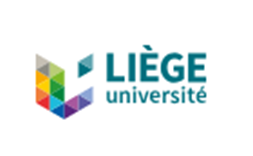 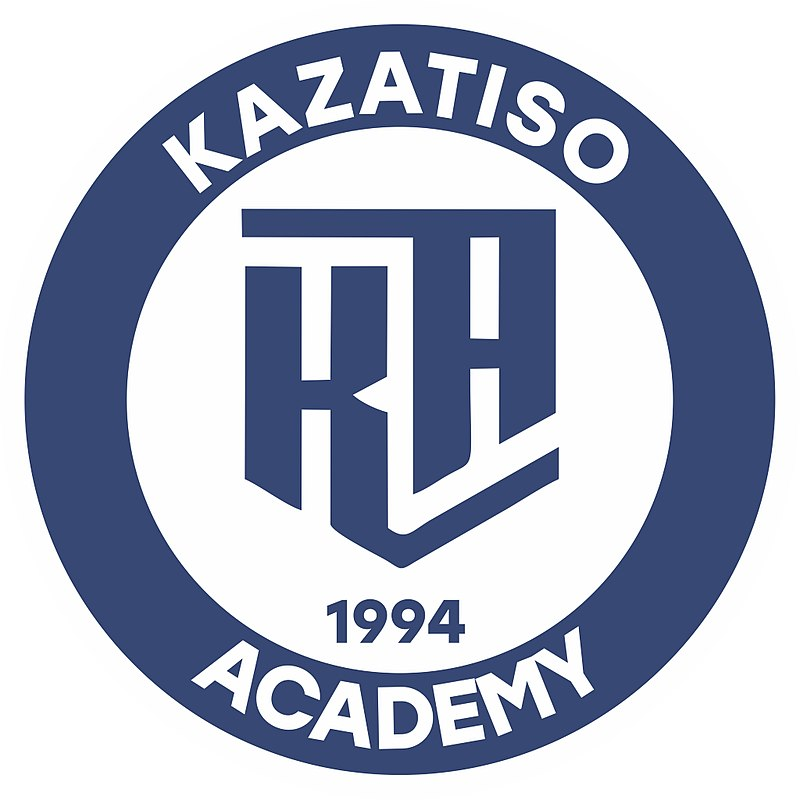 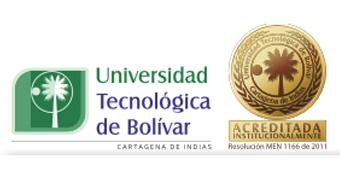 